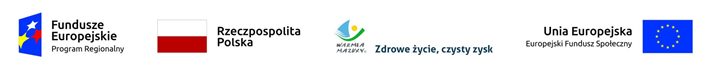 Opis realizacji zadania 3 Zajęcia dla uczniów Punkt 4.1.3 Wniosku „Elbląska Szkoła Eksperymentu”W Zadaniu 3 przewidziano udzielenie wsparcia w postaci zajęć dodatkowych dla 600 uczniów (364 K, 236 M), klas I i II, w latach szkolnych 2020/2021 i 2021/2022, w ramach trzech form wsparcia: zajęć dydaktyczno-wyrównawczych w modułach: matematyka, geografia, chemia,  biologia, fizyka, zajęć rozwijających uzdolnienia w modułach: matematyka, geografia, chemia, biologia, fizyka,   kółek zainteresowań w modułach: matematyka, geografia, chemia, biologia, fizyka. Zajęcia w formach 1 i 2 prowadzone będą w grupach od 5 do 8 osób. Zajęcia w formie 3 prowadzone będą w grupach nie większych niż 16 osób. Jeden uczestnik/uczeń  może brać udział w kilku formach i modułach wsparcia.W ramach projektu przeprowadzone zostaną dwie edycje zajęć obejmujące trzy semestry nauki:I edycja zajęć (jeden semestr) w roku szkolnym 2020/2021, w okresie od stycznia do czerwca 2021 r. W I edycji będą uczestniczyć uczniowie klas I i II rocznika szkolnego 2020/2021,II edycja zajęć (dwa semestry) w roku szkolnym 2021/2022 w okresie od września 2021 r. do czerwca 2022 r. W II edycji mogą uczestniczyć uczniowie klas I rocznika szkolnego 2020/2021 (jako klasy II rocznika szkolnego 2021/2022) oraz uczniowie klas I rocznika szkolnego 2021/2022.W związku z prowadzonymi dwiema edycjami zajęć dodatkowych istnieje możliwość kontynuowania przez uczniów klas I zajęć dodatkowych w klasie II. W ramach II edycji zajęć zostanie przeprowadzona dodatkowa rekrutacja dla uczniów klas I rocznika szkolnego 2021/2022.W ramach realizacji zadania 3, przewidziane jest wsparcie dla uczniów w wymiarze 4338 godz. Na jeden semestr przypada średnio 1446 godz. zajęć dodatkowych. Formy wsparcia w ramach zajęć dodatkowych to:zajęcia dydaktyczno–wyrównawcze - 1597 godz. (matematyka 793 godz., geografia 120 godz., chemia 184 godz., biologia 260 godz., fizyka 240 godz.), zajęcia rozwijające uzdolnienia - 1841 godz. (matematyka 373 godz., geografia 151 godz., chemia 327 godz., biologia 565 godz., fizyka 425 godz.), kółka zainteresowań - 900 godz. (matematyka 270 godz., geografia 120 godz., chemia 170 godz., biologia 280 godz., fizyka 60 godz.).Wsparcie w podziale na szkoły: I LO, II LO, III LO, IV LOW I LO  wsparciem objętych zostanie: 180 uczniów (108 K, 72 M), w ramach zajęć dodatkowych wynoszących 1572 godzin. Na jeden semestr przypada średnio 524 godz. zajęć dodatkowych. Podział zajęć dodatkowych wg form/modułów wsparcia:w ramach  zajęć wyrównawczych wsparcie udzielone będzie przez 525 godz.  w ramach  zajęć rozwijających uzdolnienia wsparcie udzielone będzie przez 967 godz. w ramach  zajęć kółek zainteresowań wsparcie udzielone będzie przez 80 godz. W II LO wsparciem objętych zostanie: 180 uczniów (112 K, 68 M), w ramach zajęć dodatkowych wynoszących 1395 godzin. Na jeden semestr przypada średnio 465 godz. zajęć dodatkowych. Podział zajęć dodatkowych wg form/modułów wsparcia:w ramach  zajęć wyrównawczych wsparcie udzielone będzie przez 495 godz. w ramach  zajęć rozwijających uzdolnienia wsparcie udzielone będzie przez 420 godz. w ramach  zajęć kółek zainteresowań wsparcie udzielone będzie przez 480 godz. W III LO  wsparciem objętych zostanie: 144 uczniów (91 K, 53 M), w ramach zajęć dodatkowych wynoszących 836 godzin. Na jeden semestr przypada średnio 280 godz. zajęć dodatkowych. Podział zajęć dodatkowych wg form/modułów wsparcia:w ramach  zajęć wyrównawczych wsparcie udzielone będzie przez 277 godz. w ramach  zajęć rozwijających uzdolnienia wsparcie udzielone będzie przez 399 godz.w ramach  zajęć kółek zainteresowań wsparcie udzielone będzie przez 160 godz. W IV LO  wsparciem objętych zostanie: 96 uczniów (53 K, 43 M), w ramach zajęć dodatkowych wynoszących 535 godzin. Na jeden semestr przypada średnio 180 godz. zajęć dodatkowych. Podział zajęć dodatkowych wg form/modułów wsparcia:w ramach  zajęć wyrównawczych wsparcie udzielone będzie przez 300 godz.  w ramach  zajęć rozwijających uzdolnienia wsparcie udzielone będzie przez 55 godz. w ramach  zajęć kółek zainteresowań wsparcie udzielone będzie przez 180 godz. ZAJĘCIA DODATKOWE DLA UCZNIÓW będą odbywały się w tygodniu po lekcjach, głównie w pracowniach szkolnych, w zależności od harmonogramu działalności szkoły. Głównymi obszarami aktywności uczniów w ramach przedmiotów przyrodniczych będzie: obserwowanie zjawisk przyrodniczych, samodzielne wykonywanie eksperymentów, opracowywanie wyników eksperymentów, odpowiedź na specjalnie przygotowane pytania pozwalające uogólnić otrzymane wyniki eksperymentów, wnioskowanie na podstawie wyników eksperymentów w celu określenia podstawowych praw przyrody, stawianie własnych pytań i poszukiwanie odpowiedzi. Podczas zajęć uczniowie rozwiną innowacyjność, współpracę w zespole, kreatywność poprzez przygotowywanie zadań w grupach, naukę logicznego myślenia i samodzielnego opracowywania zagadnień.DODATKOWO UCZNIOWIE BĘDĄ MIELI MOŻLIWOŚĆ ZDIAGNOZOWANIA POD KĄTEM PREDYSPOZYCJI W ZAKRESIE NAUK MATEMATYCZNO-PRZYRODNICZYCH, tj.:odbędą indywidualne spotkania ze specjalistą (śr. 4h na ucznia, łącznie 2400h), które wpisują się w obszar pomocy psychologiczno-pedagogicznej zgodnie z Rozporządzeniem MEN w sprawie zasad udzielania i organizacji pomocy psychologiczno-pedagogicznej w publicznych przedszkolach/szkołach i placówkach. Spotkania będą polegały na udzielaniu wsparcia uczniom w zakresie rozwiązywania problemów dydaktycznych w celu zwiększenia efektywności pomocy udzielanej uczniom. Zajęcia będą rozwijały u uczniów umiejętność uczenia się przedmiotów: matematyki, chemii, biologii, geografii, fizyki,WSPARCIE DLA RODZICÓW (60 osób tj. 10% liczby uczniów)SPOTKANIA DLA RODZICÓW będą miały charakter pomocy rodzicom w zakresie właściwego wspierania edukacji i rozwoju swoich dzieci. Łącznie odbędzie się 120 h zajęć (śr. 2h na rodzica).